2016. gada 26. janvārī	Noteikumi Nr. 64Rīgā	(prot. Nr. 4 77.§)Grozījumi Ministru kabineta 2011. gada 19. oktobra noteikumos Nr. 800 "Farmaceitiskās darbības licencēšanas kārtība"Izdoti saskaņā ar Farmācijas likuma 5. panta 1., 14., 19. un 26. punktu, 37., 45. un 51. pantu un likuma "Par narkotisko un psihotropo vielu un zāļu likumīgās aprites kārtību" 12. panta pirmo daļu1. Izdarīt Ministru kabineta 2011. gada 19. oktobra noteikumos Nr. 800 "Farmaceitiskās darbības licencēšanas kārtība" (Latvijas Vēstnesis, 2011, 170. nr.; 2013, 123., 169. nr.; 2014, 252. nr.) šādus grozījumus:1.1. aizstāt 31. punktā vārdus "publisko pakalpojumu cenrādi" ar vārdiem "maksas pakalpojumu cenrādi";1.2. aizstāt 35. punktā vārdus "zāļu izplatīšanu" ar vārdiem "zāļu izplatīšanu, normatīvajos aktos par veterināro zāļu izplatīšanu";1.3. aizstāt 42. punktā vārdu un skaitli "un 70.8." ar skaitļiem un vārdu "70.8. un 70.9.";1.4. aizstāt 50. punktā vārdus "publisko pakalpojumu cenrādi" ar vārdiem "maksas pakalpojumu cenrādi";1.5. svītrot 59. punktā vārdu "publisko";1.6. papildināt noteikumus ar 70.9. apakšpunktu šādā redakcijā:"70.9. bezrecepšu veterināro zāļu izplatīšana, izmantojot tīmekļa vietni.";1.7. papildināt noteikumus ar 70.1 punktu šādā redakcijā:"70.1 Šo noteikumu 70.9. apakšpunktā minēto speciālās darbības nosacījumu licences vispārēja tipa aptiekas darbībai pielikumā atļauts norādīt vienīgi tādā gadījumā, ja vienlaikus tiek nodrošināts šo noteikumu 70.7. apakšpunktā minētais speciālās darbības nosacījums.";1.8. papildināt noteikumus ar 78.10.1.1 apakšpunktu šādā redakcijā:"78.10.1.1 par izsniegtajām licencēm vispārēja tipa aptiekas darbībai, kurai kā speciālās darbības nosacījums norādīts veterināro zāļu izplatīšana un bezrecepšu veterināro zāļu izplatīšana, izmantojot tīmekļa vietni, kā arī papildus sniedz informāciju par personālu saskaņā ar šo noteikumu 5. pielikuma 16.7.1 apakšpunktu;";1.9. izteikt 5. pielikuma 7.4.2. apakšpunktu šādā redakcijā:"7.4.2. Latvijas Veterinārārstu biedrības izsniegtā sertifikāta numurs ___";1.10. izteikt 5. pielikuma 7.5. apakšpunkta ievaddaļu šādā redakcijā:"7.5. bezrecepšu zāļu izplatīšana, izmantojot tīmekļa vietni:";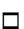 1.11. papildināt 5. pielikumu ar 7.6. apakšpunktu šādā redakcijā:"7.6. bezrecepšu veterināro zāļu izplatīšana, izmantojot tīmekļa vietni:7.6.1. domēna vārds un e-pasta adrese ____________________________7.6.2. atbildīgās amatpersonas vārds, uzvārds ______________________7.6.3. Latvijas Veterinārārstu biedrības izsniegtā sertifikāta numurs _____7.6.4. kvalifikācija ____________________________________________7.6.5. tālruņa numurs (darbojas visu diennakti) informācijas saņemšanai ______________";1.12. papildināt 5. pielikumu ar 7.7. apakšpunktu šādā redakcijā:"7.7. strādā visu diennakti";1.13. aizstāt 5. pielikuma 13.1. apakšpunktā vārdus "Veselības norēķinu centru" ar vārdiem "Nacionālo veselības dienestu";1.14. svītrot 5. pielikuma 14.1. apakšpunktu;1.15. papildināt 5. pielikumu ar 16.7.1 apakšpunktu šādā redakcijā:"16.7.1 aptiekā (aptiekas filiālē) nodarbināto personu saraksts, kurām izsniegts Latvijas Veterinārārstu biedrības sertifikāts (vārds, uzvārds, kvalifikācija, Latvijas Veterinārārstu biedrības sertifikāta numurs), uz ______ lapām (iesniedz, ja aptiekā izplata veterinārās zāles)";1.16. papildināt 5. pielikumu ar 16.11.1 apakšpunktu šādā redakcijā:"16.11.1 aptiekas vadītāja apstiprināta kārtība par bezrecepšu veterināro zāļu izplatīšanu internetā, kurā norādīta arī atbildīgā amatpersona, 
uz ______ lapām (iesniedz, ja aptiekā izplata bezrecepšu veterinārās zāles, izmantojot tīmekļa vietni)".2. Šo noteikumu 1.6., 1.7., 1.8., 1.11., 1.15. un 1.16. apakšpunkts stājas spēkā 2016. gada 1. martā.Ministru prezidente	Laimdota StraujumaVeselības ministrs 	Guntis Belēvičs